Тематический контроль МАТЕМАТИКАРаздел: Функции, их свойства и графики                                                                                                                                                     2 курсКритерии оценки выполнения работыОбязательная частьВыполните задания 1-10 и запишите полученный ответ                                         Вариант-4(1 балл) Функция задана формулой f(x) =1/x3-1. Найдите ее область определения.(1 балл) Назовите, какую особенность имеет график убывающей функции. (1балл) Определите, какой из указанных графиков является графиком   функции y =  x2 +2x. 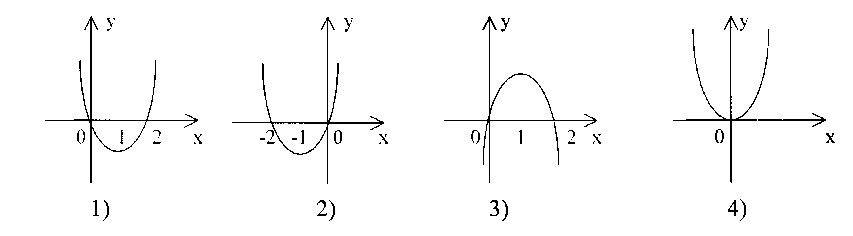 (1балл) Решите уравнение:   cos x =1/2.На рисунке дан график некоторой функции.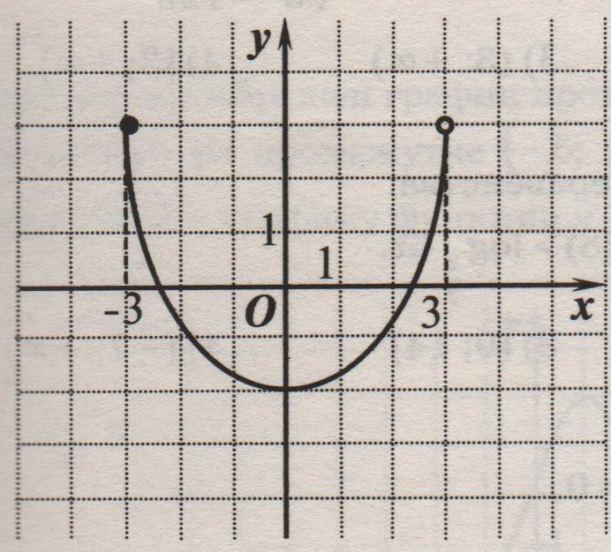 Пользуясь  графиком этой  функции, определите: 5.(1балл) область определения  этой функции;6.(1балл)  множество значений;7.(1балл) нули;8.(1балл) промежутки знакопостоянства;9.(1балл) промежутки монотонности;10.(1балл)  является ли данная функция четной или нечетной.Дополнительная частьПри выполнении заданий 11–12, запишите ход решения и полученный ответ.(2 балла) Установите, какая из данных функций является  четной, какая –  нечетной:ƒ1(x)=x2 - 1;  ƒ2(x)=х + х3.12. (2 балла) Постройте график функции ƒ(х) = sin х/2.Число баллов, которое надо набрать для получения оценкиЧисло баллов, которое надо набрать для получения оценкиЧисло баллов, которое надо набрать для получения оценкиЧисло баллов, которое надо набрать для получения оценкиЧисло баллов, которое надо набрать для получения оценкиЗачет (удовлетворительно)Хорошо (4)Хорошо (4)Отлично (5)Отлично (5)Обязательная часть78101010Дополнительная часть –4234Итого712121314№ заданийКритерии оценивания выполнения заданийБаллы11.Верно  применены формулы для определения чётности нечётности функций и дан верный ответ211.Верно  применены формулы для определения чётности нечётности функций; но ответ дан неверный 111.Не  применены формулы для определениячётности нечётности функций и  ответ дан неверный 012Верно  проведено построение графиков функций:Y=sinx  и  Y=sin x/2212Верно  проведено построение графика функции:Y=sinx , но не построен график функции: Y=sin x/2112Не  проведено построение графиков функций:Y=sinx  и  Y=sin x/20